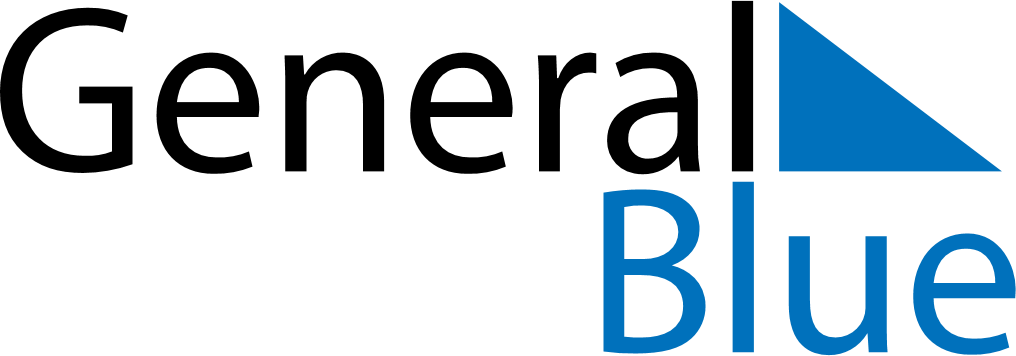 June 2024June 2024June 2024June 2024June 2024June 2024June 2024Polson, Montana, United StatesPolson, Montana, United StatesPolson, Montana, United StatesPolson, Montana, United StatesPolson, Montana, United StatesPolson, Montana, United StatesPolson, Montana, United StatesSundayMondayMondayTuesdayWednesdayThursdayFridaySaturday1Sunrise: 5:42 AMSunset: 9:26 PMDaylight: 15 hours and 43 minutes.23345678Sunrise: 5:41 AMSunset: 9:27 PMDaylight: 15 hours and 45 minutes.Sunrise: 5:41 AMSunset: 9:28 PMDaylight: 15 hours and 46 minutes.Sunrise: 5:41 AMSunset: 9:28 PMDaylight: 15 hours and 46 minutes.Sunrise: 5:40 AMSunset: 9:29 PMDaylight: 15 hours and 48 minutes.Sunrise: 5:40 AMSunset: 9:29 PMDaylight: 15 hours and 49 minutes.Sunrise: 5:39 AMSunset: 9:30 PMDaylight: 15 hours and 50 minutes.Sunrise: 5:39 AMSunset: 9:31 PMDaylight: 15 hours and 52 minutes.Sunrise: 5:39 AMSunset: 9:32 PMDaylight: 15 hours and 53 minutes.910101112131415Sunrise: 5:38 AMSunset: 9:32 PMDaylight: 15 hours and 54 minutes.Sunrise: 5:38 AMSunset: 9:33 PMDaylight: 15 hours and 55 minutes.Sunrise: 5:38 AMSunset: 9:33 PMDaylight: 15 hours and 55 minutes.Sunrise: 5:38 AMSunset: 9:34 PMDaylight: 15 hours and 55 minutes.Sunrise: 5:38 AMSunset: 9:34 PMDaylight: 15 hours and 56 minutes.Sunrise: 5:38 AMSunset: 9:35 PMDaylight: 15 hours and 57 minutes.Sunrise: 5:37 AMSunset: 9:35 PMDaylight: 15 hours and 57 minutes.Sunrise: 5:37 AMSunset: 9:36 PMDaylight: 15 hours and 58 minutes.1617171819202122Sunrise: 5:37 AMSunset: 9:36 PMDaylight: 15 hours and 58 minutes.Sunrise: 5:37 AMSunset: 9:37 PMDaylight: 15 hours and 59 minutes.Sunrise: 5:37 AMSunset: 9:37 PMDaylight: 15 hours and 59 minutes.Sunrise: 5:38 AMSunset: 9:37 PMDaylight: 15 hours and 59 minutes.Sunrise: 5:38 AMSunset: 9:37 PMDaylight: 15 hours and 59 minutes.Sunrise: 5:38 AMSunset: 9:38 PMDaylight: 15 hours and 59 minutes.Sunrise: 5:38 AMSunset: 9:38 PMDaylight: 15 hours and 59 minutes.Sunrise: 5:38 AMSunset: 9:38 PMDaylight: 15 hours and 59 minutes.2324242526272829Sunrise: 5:39 AMSunset: 9:38 PMDaylight: 15 hours and 59 minutes.Sunrise: 5:39 AMSunset: 9:38 PMDaylight: 15 hours and 59 minutes.Sunrise: 5:39 AMSunset: 9:38 PMDaylight: 15 hours and 59 minutes.Sunrise: 5:39 AMSunset: 9:38 PMDaylight: 15 hours and 59 minutes.Sunrise: 5:40 AMSunset: 9:38 PMDaylight: 15 hours and 58 minutes.Sunrise: 5:40 AMSunset: 9:38 PMDaylight: 15 hours and 58 minutes.Sunrise: 5:41 AMSunset: 9:38 PMDaylight: 15 hours and 57 minutes.Sunrise: 5:41 AMSunset: 9:38 PMDaylight: 15 hours and 57 minutes.30Sunrise: 5:42 AMSunset: 9:38 PMDaylight: 15 hours and 56 minutes.